Р Е Ш Е Н И Е       от 18 апреля 2024г.                    рп Усть-Абакан                                 № 12О внесении изменений в Положение «О муниципальном контроле в сфере благоустройства без рисков на территории Усть-Абаканского поссовета», утвержденное решением Совета депутатов Усть-Абаканского поссовета от 24.09.2021г. № 27Рассмотрев письмо Министерства экономического развития Республики Хакасия об актуализации индикаторов риска, в соответствии со ст. 29 Устава муниципального образования Усть-Абаканский поссовет,Совет депутатов Усть-Абаканского поссоветаР Е Ш И Л:1. Внести изменения в Положение «О муниципальном контроле в сфере благоустройства без рисков на территории Усть-Абаканского поссовета», утвержденное решением Совета депутатов Усть-Абаканского поссовета от 24.09.2021г. № 27 следующего содержания:а) по тексту Решения и Положения слова «без рисков» - исключить;б) дополнить Положение новой Главой 5 следующего содержания:«5. Перечень индикаторов риска нарушения обязательных требований по муниципальному контролю в сфере благоустройства5.1. Отсутствие сведений об окончании земляных работ по истечении срока действия разрешения на их проведение (ордера).5.2. Увеличение на 50 процентов по сравнению с предыдущим месяцем числа лиц, получивших травмы в зимний период (ноябрь-март) при падении на дворовых территориях многоквартирных домов по информации из медицинских учреждений.».2. Настоящее Решение вступает в силу после его официального опубликования.3. Направить настоящее Решение для подписания и опубликования в газете «ПоссФактум» Главе Усть-Абаканского поссовета Н.В. Леонченко.ГлаваУсть-Абаканского поссовета                                                                   Н.В. ЛеонченкоПредседатель Совета депутатов Усть-Абаканского поссовета                                                                   В.В. Рябчевский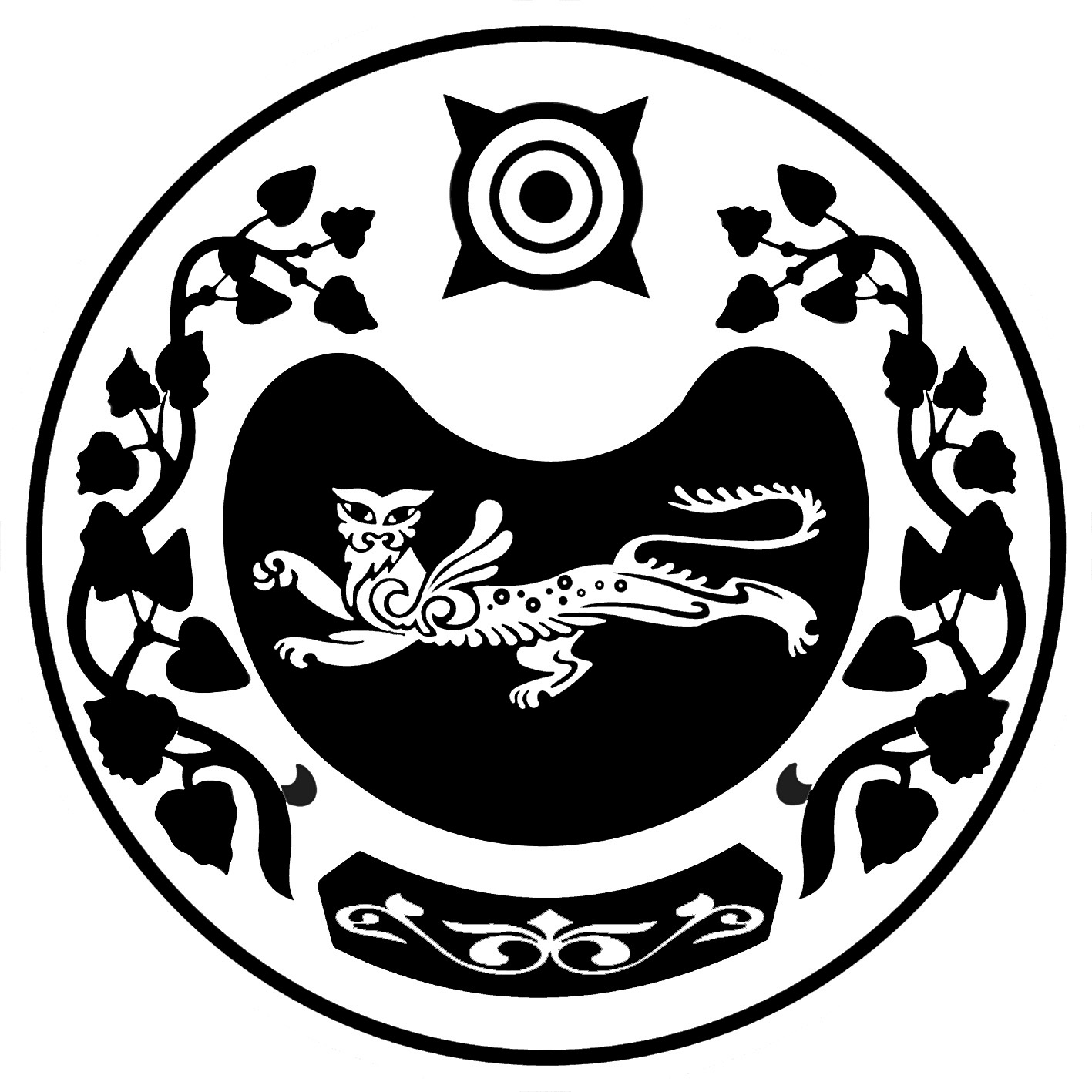 СОВЕТ ДЕПУТАТОВ УСТЬ-АБАКАНСКОГО ПОССОВЕТА